Игра «Приготовим сок»Цель: учить составлять правильно предложения по опорным картинкам; согласовывать слова в предложениях;дифференцировать в словах звуки «Л»-«Р», «ЛЬ-РЬ»; развивать фонематичекий слух,речь;развивать связную речь, обогащать словарный запас по лексическим темам: «фрукты», «овощи», «ягоды».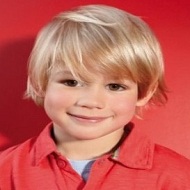 Рома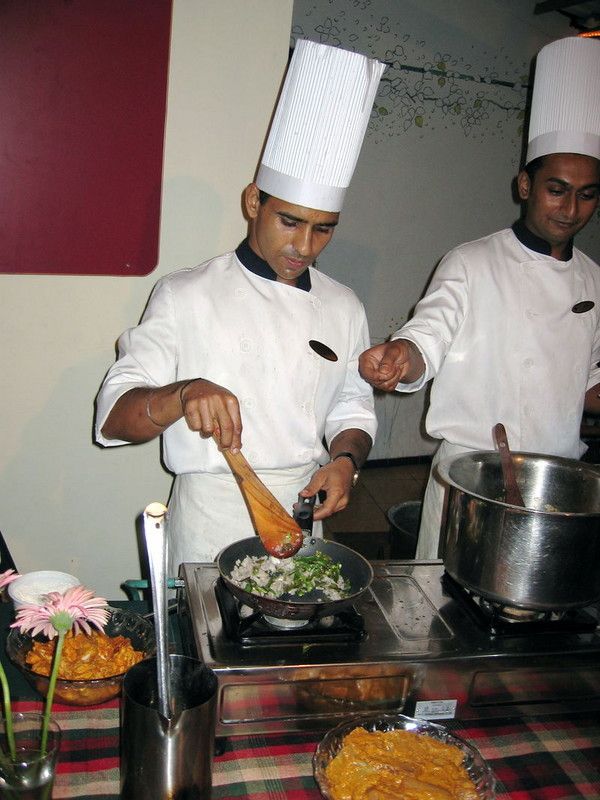 приготовил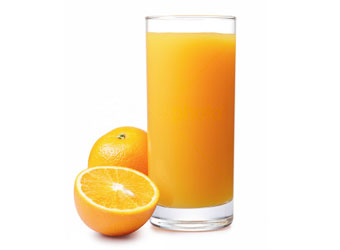 апельсиновый сок.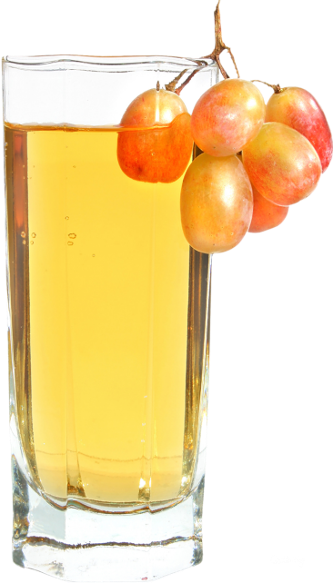 виноградный сок.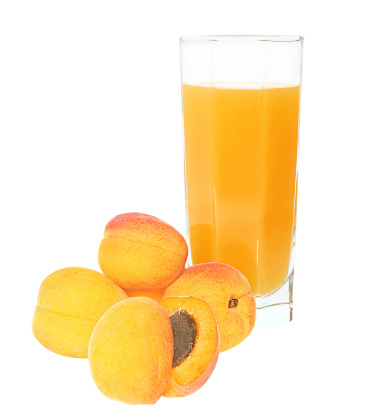 персиковый сок.     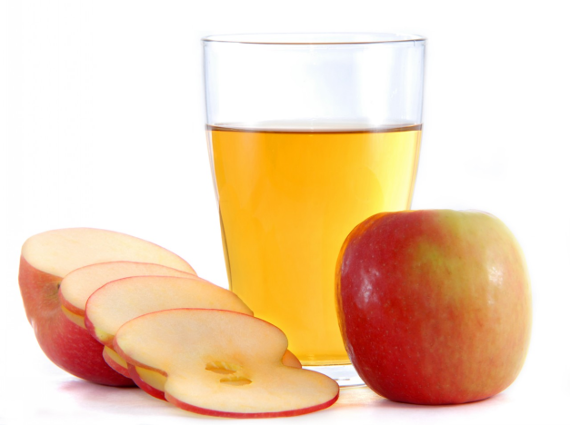 яблочный сок.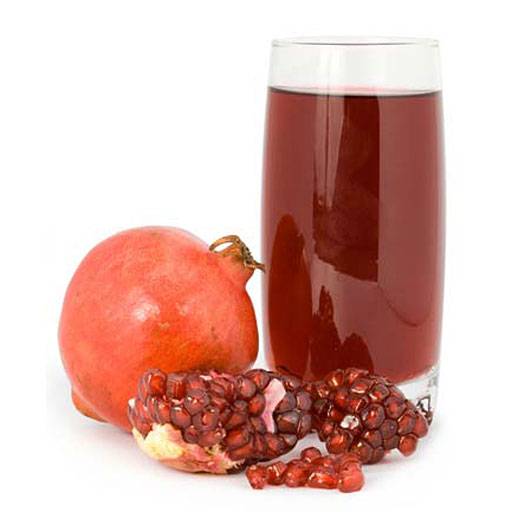 гранатовый сок.           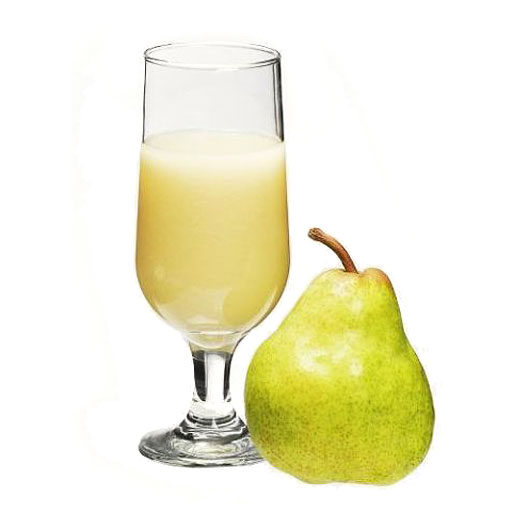 грушевый сок.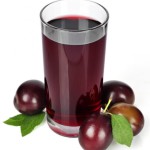 сливовый сок.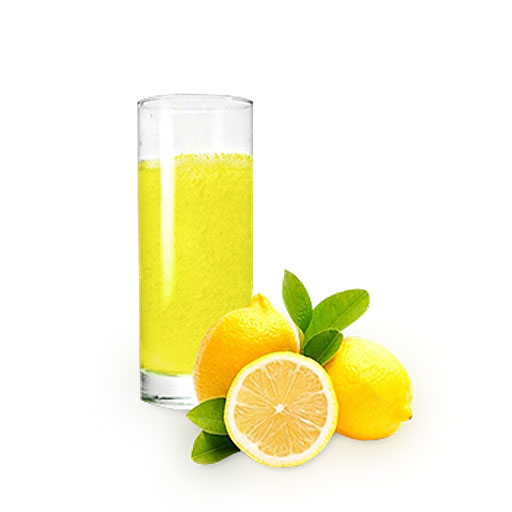 лимонный сок.           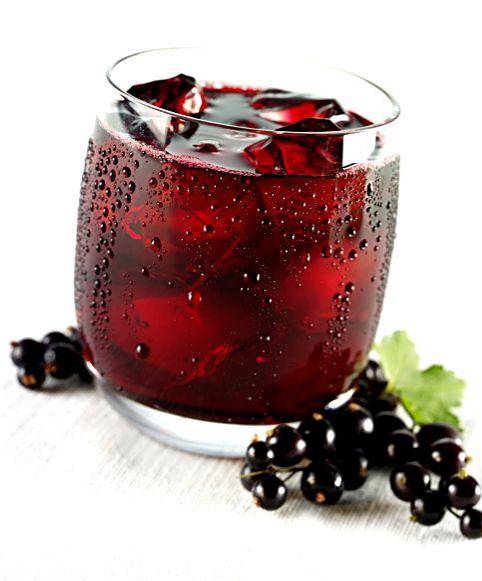 смородиновый сок.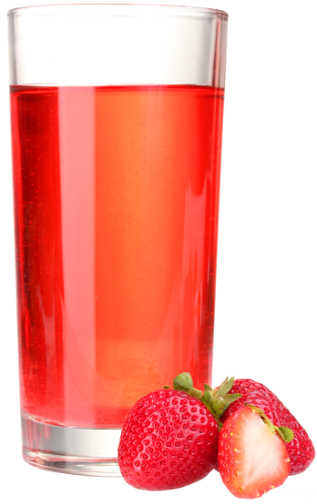 клубничный сок.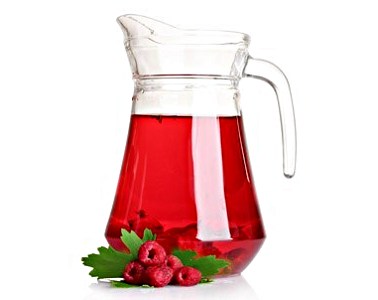 малиновый  сок.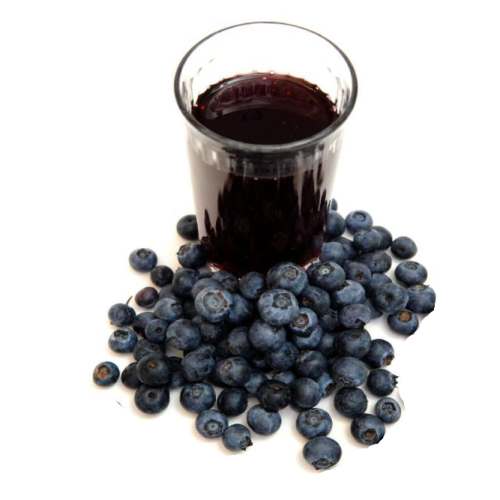 черничный сок.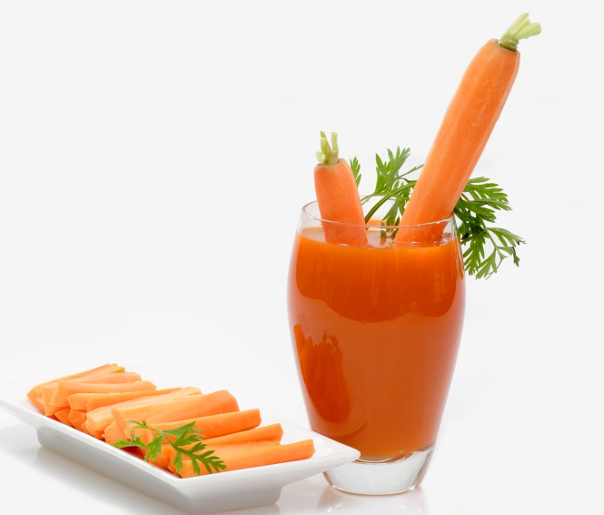 морковный сок.              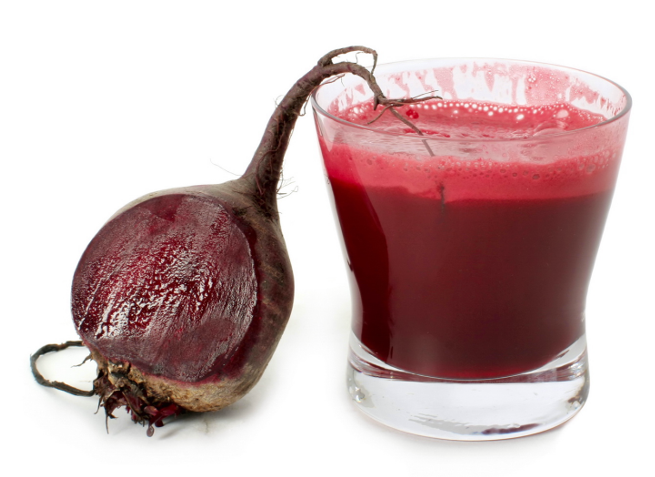 свекольный сок.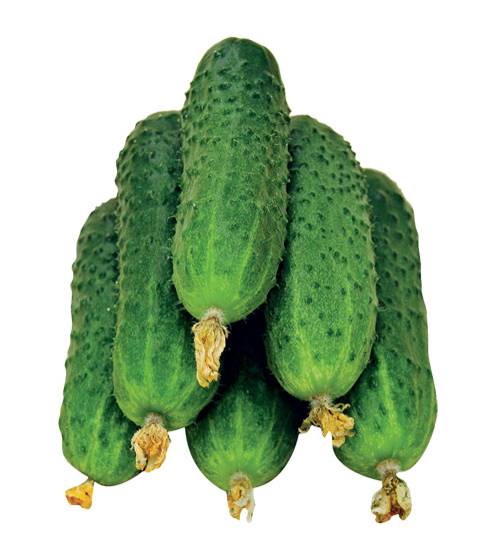 огуречный сок.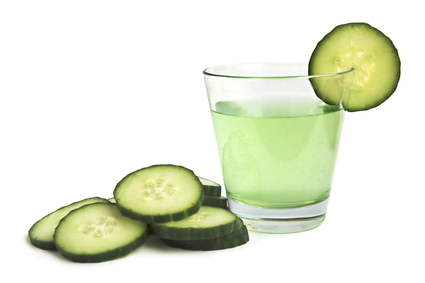 